Ata da Sessão Plenária ordinária nº 115 do Conselho de Arquitetura e Urbanismo, realizada no dia catorze de maio do ano de dois mil e vinte e um, on-line, através da plataforma Zoom. Às oito horas e trinta e oito minutos do dia catorze de maio do ano de dois mil e vinte e um, de forma on-line através da plataforma Zoom, reuniu-se o Plenário do Conselho de Arquitetura e Urbanismo de Santa Catarina – CAU/SC, em Sessão Ordinária número cento e quinze. Presente a Presidente do CAU/SC, Arquiteta e Urbanista PATRICIA FIGUEIREDO SARQUIS HERDEN, os senhores Conselheiros Estaduais, Arquitetos e Urbanistas CARLA LUIZA SCHONS, FÁRIDA MIRANY DE MIRA, FRANCISCO RICARDO KLEIN, GOGLIARDO VIEIRA MARAGNO, JANETE SUELI KRUEGER, MAURÍCIO ANDRÉ GIUSTI, RODRIGO ALTHOFF MEDEIROS, ROSANA SILVEIRA e SILVYA HELENA CAPRARIO, os suplentes de conselheiro ANA CARINA LOPES DE SOUZA ZIMMERMANN, ANA RAQUEL WITTHOFT, GABRIELA FERNANDA GRISA, JULIANA CORDULA DREHER DE ANDRADE, JOSÉ ALBERTO GEBARA e KELLY CORREIA SYCHOSKI,  os empregados do CAU/SC, o Gerente Geral JAIME TEIXEIRA CHAVES, a Assessora Especial LARISSA MILIOLLI, o Gerente Administrativo Financeiro FILIPE LIMA ROCKENBACH, a Gerente Técnica MARINA LAMEIRAS, a Gerente de Fiscalização MAYARA REGINA DE SOUZA SPENGLER, a Assessora Jurídica ISABEL LEAL MARCON LEONETTI, os Advogados CÍCERO HIPÓLITO DA SILVA JUNIOR e ISABELA SOUZA BORBA, a supervisora de atendimento NAYANA MARIA DE OLIVEIRA e o Assistente Administrativo FERNANDO VOLKMER. Ressaltam- se as ausências justificadas dos conselheiros CAMILA GONÇALVES ABAD, CLÁUDIA ELISA POLETTO, DALANA DE MATOS VIANA, ELIANE DE QUEIROZ GOMES CASTRO, FELIPE BRAIBANTE KASPARY e HENRIQUE RAFAEL DE LIMA. Após a verificação e constatação da existência de quórum, a Presidente agradeceu a presença de todos, lembrou os presentes de silenciar os celulares e de se identificar antes de qualquer contribuição. A Presidente registrou a chegada da Conselheira VALESCA MENEZES MARQUES. Após a execução do hino nacional, a Presidente apresentou a pauta da reunião, sugerindo exclusão do item 6.4. Proposta de Alteração da Deliberação Plenária do CAU/SC nº42/2015, que trata sobre a aplicação do salário mínimo profissional (Origem: Deliberação nº 022/2021-CEP-CAU/SC), uma vez que essa demanda se originou na CEP e que não havia nenhum membro presente que havia discutido o tema na comissão. A Conselheira Fárida solicitou ajuste no texto da convocação e pauta, com relação ao limite de tempo da discussão e o Gerente Jaime fez o ajuste, ficando o texto “até duas manifestações para cada conselheiro - até 3 min. para cada matéria - art. 54, III, do RI-CAU/SC”, contemplando assim a solicitação da Conselheira Fárida. A Conselheira Juliana solicitou que as apresentações das áreas internas do CAU voltassem a ocorrer antes da pauta do dia, explicando que as informações nelas contidas, auxiliavam nas discussões dos itens pautados. A Presidente respondeu que o modelo da pauta foi votado e aprovado em plenário, para reuniões virtuais, mas que a sugestão estava anotada. A Conselheira Fárida disse que a ordem da pauta teria que ser votada a cada reunião, pois o atual formato divergia do Regimento Interno. O Gerente Jaime explicou que o que havia sido votado foi a alteração da ordem do item de comunicado dos conselheiros apenas, que comunicados internos não eram previstos no Regimento e que havia sido um encaminhamento do Conselho Diretor. Sem mais manifestações, a pauta foi encaminhada para votação e foi aprovada por unanimidade com os votos favoráveis dos conselheiros Ana Carina, Ana Raquel, Carla, Fárida, Francisco, Gabriela, Gogliardo, Janete, José Alberto, Juliana, Kelly, Maurício, Rodrigo, Rosana, Silvya e Valesca. No item 4. Discussão e Aprovação de Ata da 114ª Plenária Ordinária, a Presidente explicou que em função do déficit de pessoal na secretaria, a ata ficou pronta somente um dia antes da reunião e que foi disponibilizada na intranet na véspera da plenária, sugerindo assim que a ata fosse votada na reunião subsequente.  Sendo assim, sem manifestações, o item foi retirado de pauta. O Gerente Jaime lembrou que de qualquer maneira o documento estava disponível na intranet para apreciação. No item 5. Comunicados, a Presidente explicou que o tempo de fala de cada relato estaria limitado a cinco minutos, prorrogáveis por mais cinco, conforme o artigo 47 do Regimento Interno do CAU/SC. No item 5.1. Comunicado do CEAU, o Coordenador Luiz Alberto informou que na última reunião três itens foram pautados, sendo eles: salário e valorização profissional, proposta de um seminário “Arquitetura e Cidades Pós Pandemia” e a sugestão de uma campanha em comemoração aos vinte anos de aprovação do Estatuto das Cidades. Com relação ao salário e valorização profissional, explicou que o CEAU entendeu que a valorização passava pela batalha por um salário digno e justo em todas as esferas, principalmente nos concursos públicos, além da questão dos escritórios. Lembrou que historicamente existe um debate sobre o salário. Destacou a importância, de sempre que possível, em todas as dimensões, que a questão da valorização profissional fosse abordada, inclusive pelo Conselho. Solicitou que fosse realizada uma discussão por parte da CEP. Sobre o Seminário “Arquitetura e Cidades Pós Pandemia”, relatou que o Colegiado entendia que existia uma necessidade, após a UIA, da realização de uma discussão mais regional, no segundo semestre, em um formato mais interativo e participativo, com a participação do CAU/SC e colaboração das comissões. Falou da discussão sobre os vinte anos do Estatuto das Cidades, e os dez anos de prazo para revisão dos Planos Diretores, sugerindo a realização de uma campanha do Conselho junto a FECAM e as Prefeituras ou envolvimento, se possível, do o CAU/SC e do CEAU/SC, no evento do Ministério Público Estadual e Tribunal de Contas já programado. No item 5.2. Relato dos Coordenadores das Comissões Ordinárias, no Relato da Comissão Especial de Política Urbana e Ambiental, a coordenadora Janete explicou que, sobre o evento do Ministério Público, houve apenas um convite ao CAU/SC e que após isso não teria ocorrido mais nenhum avanço. Apresentou a proposição formar uma frente para averiguar o andamento a revisão dos planos diretores dos municípios. Relatou que apesar dos Conselhos Municipais demandarem recorrentemente solicitação de indicação de representantes, os trabalhos não estariam avançando. Apresentou as novas indicações de representantes. Informou da finalização do texto do ofício a ser encaminhado ao Prefeito de Florianópolis, ao Presidente da Câmara Municipal e ao Presidente do Conselho das Cidades. Relatou a discussão sobre a entrega dos “Cadernos das Cidades”, sobre a parceria com o Museu Histórico de Santa Catarina e sobre o Código Florestal. Informou do envio da contribuição da comissão sobre a Resolução CGSIM nº64. No Relato da Comissão Ordinária de Ética e Disciplina, a Coordenadora Rosana informou que foram realizados os ritos processuais da comissão. Relatou a discussão sobre a Resolução CGSIM nº64, informando que não houve uma conclusão ou encaminhamento em função da complexidade do tema e sugeriu uma reunião extraordinária para toda a plenária discutir o tema. No Relato da Comissão Ordinária de Ensino e Formação, o coordenador Gogliardo, antes de iniciar o relato da comissão, fez uma manifestação dizendo que estávamos vivendo um momento especial no nosso planeta e no nosso país, com reflexos na maioria das atividades, mas estacando o reflexo na área do ensino, especificamente nos cursos de Arquitetura e Urbanismo, onde há mais de um ano as aulas estariam acontecendo de forma remota. Informou que na última reunião da comissão, foram homologados cento e cinco registros de novos profissionais e cento e um registros provisórios. Relatou que das três solicitações de Engenharia de Segurança do Trabalho, duas foram aprovadas e uma estaria em diligência. Falou da atualização do material apresentado no projeto CAU nas Escolas, informando que no fim do mês iniciariam as palestras. Citou a discussão sobre o Prêmio TCC e sobre o Encontro dos Coordenadores de Cursos. Informou que sobre o curso TFG, o professor Newton estaria fazendo uma análise por parte da CEF. Citou o recebimento e análise de denúncias. No Relato da Comissão Ordinária de Exercício Profissional, o Conselheiro José Alberto leu a súmula da última reunião e apresentou os trabalhos em andamento. Citou os problemas gerados aos profissionais pela inconsistência do SICCAU. Sobre planejamento, destacou a importância da comunicação, principalmente com o profissional, citando um projeto que tem por objetivo auxiliar os profissionais através de vídeos orientativos e esclarecedores sobre diversas questões, muitas vezes desconhecidas por muitos arquitetos e urbanistas. No Relato da Comissão Ordinária de Organização, Administração e Finanças, o coordenador Francisco relatou que foram realizados ajustes em uma deliberação do ano de dois mil e dezessete e que deliberaram pela alteração dos horários da reunião da comissão. Justificou que por motivos particulares aconteceu apenas uma reunião e com tempo reduzido. No Relato da Comissão Especial Assistência Técnica em Habitação de Interesse Social, o coordenador Maurício falou da análise dos vídeos para a capacitação online e que a comissão estaria agilizando o máximo possível o lançamento do curso. Informou que foi discutido alinhamento dos projetos da comissão e da renovação da representação do CAU na FECAM. Explicou o andamento do processo do amicus curiae da Nova Esperança. No item 5.3. Relato da Presidência, a Presidente falou da aproximação com a FECAM e seus desdobramentos, citando projetos e possíveis parcerias. Informou que o CAU/SC passaria a fazer parte de um grupo de trabalho com o Corpo de Bombeiros, explicando que a tendência era que a instituição não fizesse mais as análises dos projetos e estes passassem a fazer parte de um banco de dados, tornando a responsabilidade exclusivamente do profissional. Informou que o CREA/SC também fazia parte do grupo. Informou que em uma reunião do Conselho Diretor, decidiu-se por manter o Zoom para reuniões plenárias e eventos, e para as reuniões de comissões seria adotado o Google Teams, não havendo mais limitação de uso. Informou da intenção de realização de uma reunião plenária extraordinária, no dia vinte e oito de maio, exclusivamente para análise de processos éticos. Falou da intenção de realizar um evento específico para tratar da Resolução CGSIM nº64. No item 5.4. Relato da Conselheira Federal, a Conselheira Daniela informou que no último mês ocorreu a entrega do Planos dos 100 dias, explicando que foi um trabalho conjunto de todas as comissões e do Fórum de Presidentes, destacando que a prioridade número um seria o SICCAU. Informou que foi realizado um diagnóstico que apresentou os principais pontos críticos, possibilitando uma ação mais assertiva. Explicou que no primeiro momento foram resolvidos os gargalos do módulo RRT e que o atual enfrentamento seria combater a instabilidade da plataforma. Informou da intenção da contratação de uma empresa para administração do banco de dados. Reforçou que o momento atual era de manutenção e estabilização, para em um próximo momento fosse focado no desenvolvimento de novas tecnologias, para o qual foi criado um grupo para estudar as inovações possíveis. Enfatizou que do SICCAU, a força-tarefa continuava e que ao longo do processo seriam percebidas as melhorias, destacando um reforço em busca de uma melhoria na comunicação do sistema. Informou que outra prioridade no Plano de 100 dias era a Fiscalização, relatando que foi criada uma nova comissão temporária para tratar do tema, onde a equipe técnica do CAU/SC teria muito a contribuir. Informou do lançamento da campanha “Moradia e Saúde”, que seria apresentado no evento da FECAM no dia vinte. No item 6. Ordem do Dia, a Presidente explicou que estaria limitado a duas manifestações para cada conselheiro de até 3 minutos para cada matéria, conforme o art. 54, III, do Regimento Interno do CAU/SC. No item 6.1. Projeto Câmaras Temáticas do CAU/SC (Origem: CD-CAU/SC) com apresentação de relatório e voto vista 2 do conselheiro Rodrigo Althoff Medeiros; o Gerente Jaime explicou como seria o encaminhamento do item. A Presidente apresentou o áudio da apresentação da última reunião plenária, da proposta de deliberação, originada do Conselho Diretor. A Conselheira Fárida fez a leitura do seu voto vista (Primeiro voto vista). Registrou que o voto vista do Conselheiro Rodrigo deveria ter sido realizado com relação a proposta original, não com relação a ela. O Conselheiro Rodrigo fez a leitura do seu voto vista (Segundo voto vista). A Conselheira Gabriela observou a importância da pontuação da Conselheira Fárida sobre a comunicação, divulgação e ampliação da Câmaras Temáticas, aproximando o Conselho dos profissionais. Disse que restringir o número de participantes limitaria muito as Câmaras, e que assim o CAU perderia. Destacou o material produzido pelas Câmaras com a contribuição de todos os participantes no ano anterior. Reforçou a importância da postura e respeito entre os conselheiros. O Conselheiro Gogliardo disse que teria sido melhor se antes do pedido de vista tivesse ocorrido a apreciação dos conselheiros sobre o tema. Disse que não via grandes discrepâncias entre os relatórios, apesar de haver divergências, que na sua opinião qualquer um dos três aprovados atenderia e que o importante seria a retomada dos trabalhos. Sugeriu a aprovação de um documento com contribuição dos três relatórios. A Conselheira Kelly enfatizou sua posição de não limitar o número de participantes, dizendo que as Câmaras Temáticas eram o caminho para o Conselho se aproximar cada vez mais dos profissionais. A Conselheira Juliana fez um breve histórico da criação das Câmaras temáticas e falou da Plataforma de Participação Ativa, ainda não implementada. Ressaltou a importância de não limitar o número de participantes, ainda mais com reuniões virtuais, que teriam gerado um alcance ainda maior. Como participante de várias Câmaras Temáticas que foram suspensas, colocou a importância de ter um funcionário do CAU/SC para ajudar em alguns momentos. Destacou a importância da retomada dos trabalhos das Câmaras Temáticas da forma mais ampla possível. A Conselheira Fárida citou uma diferença entre os relatórios, defendendo que os participantes Câmaras Temáticas não fossem limitados a arquitetos, uma vez que uma série de outros profissionais poderiam contribuir engrandecendo certas discussões, citando como exemplo os professores, nas discussões sobre EaD. O Conselheiro Maurício falou que a construção do documento do voto vista da Conselheira Fárida, conforme dito diversas vezes, havia sido uma construção coletiva, com a participação de diversos arquitetos, questionando o porquê uma coordenadora não havia sido chamada para a discussão. Disse que era contrário destacar um funcionário do CAU para a demanda, não por não querer, mas pela sobrecarga dos funcionários. Sugeriu que profissionais não arquitetos, contribuíssem apenas como convidados. A Presidente esclareceu que a proposta do Conselho Diretor não versava sobre participação exclusiva de arquitetos e que a limitação de quinze participantes era uma normativa que vinha da gestão anterior, lembrando que não havia normativa de impedimento na participação de convidados. Falou que a comunicação ainda seria uma questão ainda muito sensível e que o CAU/SC precisaria encontrar uma forma de comunicar de forma eficiente com os mais de dez mil arquitetos do estado. Resgatou a semente da criação de um ambiente colaborativo dentro do CAU/SC iniciada ao final da gestão 2015-2017, no Seminário promovido pela então CTPU, “Plano Diretores: Pensando fora da Caixa”, onde ocorreu o lançamento da Plataforma CAU SC Cidade – Rede Colaborativa. Explicou que a proposta CAU/SC Cidade, era de uma rede aberta com vistas a sua expansão em Santa Catarina, a partir da adesão dos arquitetos e a criação de “nós” distribuídos pelo Estado. Lembrou que a partir do seu lançamento o primeiro “nó” foi dado através dos desdobramentos do seminário e seus devidos encaminhamentos. Lembrou que era uma rede aberta que gradativamente incluía novos integrantes e criando outros “nós” temáticos fomentando os canais. Esclareceu que os “nós” eram formados exclusivamente por arquitetos que disponibilizavam conteúdo específico referente a cada temática, produzindo documentos e criando grupos de discussão sobre o assunto. Explicou que os documentos em fase elaboração eram de acesso restrito dos integrantes e com sua conclusão, eram disponibilizados na rede para acesso livre. Lembrou ainda que o responsável de cada “nó” poderia criar Grupos de Discussão, fóruns, de caráter temporário, com a participação de profissionais de outras áreas e cidadãos. Resgatou que a gestão 2018-2020 entendeu como pertinente a demanda e absorveu o conceito “Rede Colaborativa de Santa Catarina”, transformando-o na “Plataforma de Participação Ativa”, tendo diversos desdobramentos, entre eles, as Câmaras Temáticas. Destacou assim, que essa ideia era comum a todos e que seriam necessários apenas pequenos ajustes em busca de um bem comum. A Conselheira Carla destacou que a proposta da Conselheira Fárida era uma proposta de evolução dos trabalhos e não negação ao trabalho realizado pelo Conselho Diretor. Destacou a importância de os planos de trabalhos serem elaborados de forma colaborativa pelos participantes das Câmaras. A Conselheira Ana Raquel parabenizou a fala do Conselheiro Gogliardo informando que compartilhava do mesmo ponto de vista e que o foco deveria ser a retomada dos trabalhos. Registrou que nunca teve acesso facilitado a nenhum funcionário do CAU/SC, dizendo que seria provavelmente por conta da grande demanda e defendendo que os funcionários não deveriam estar envolvidos nos trabalhos das Câmaras Temáticas. Disse que a questão de gênero precisava ser desmistificada, que já caiu por terra e que não existiriam mais diferenças, sendo o importante fazer acontecer e o trabalho rodar. A Conselheira Janete disse que os três relatórios tinham pontos positivos, defendendo que deveria ser ampliado o número de participantes e sugeriu que os trabalhos pudessem acontecer da mesma forma que aconteciam os Planos Diretores, falando que profissionais de diversas áreas deveriam contribuir nos trabalhos das Câmaras Temáticas. Disse que qualquer relatório que fosse aprovado, deveria ser revisado. Reforçou a importância da ampliação da comunicação. A Conselheira Gabriela defendeu que o ideal seria a construção de um trabalho conjunto, mas que sabia que legalmente não seria possível. Falou da importância de não restringir o tempo de duração das Câmaras e que as Câmaras Temáticas pudessem definir esse tempo nos planos de trabalho. Reforçou que a questão de gênero ainda era muito presente na sua realidade e que ficava feliz que na região da Conselheira Ana Raquel isso não era mais um problema. A Presidente lembrou da evolução do tema nessa gestão, uma vez que a temática passou a ser discutida em plenário e não apenas no Conselho Diretor. Explicou da inviabilidade da disponibilização de funcionários para as Câmaras Temáticas, citando que no Fórum de Presidentes, nos grupos de trabalho, não havia nenhuma assessoria e que os próprios presidentes se organizavam e geravam os documentos. Sobre os planos de trabalho, disse que poderia ser construído previamente e encaminhada uma proposta já consolidada para o Conselho Diretor. A Conselheira Silvya enalteceu a fala do Conselheiro Gogliardo, dizendo que as três propostas teriam pontos positivos e que esse encaminhamento seria apenas uma forma de regrar as Câmaras Temáticas. Destacou a importância das Câmaras Temáticas e da retomada desses trabalhos. O Conselheiro José Alberto ressaltou que a essência das Câmaras Temáticas seria conciliatória e que a construção deveria ser feita da melhor forma possível em função da sua importância. Disse que nunca tinha ouvido falar das Câmaras Temáticas antes de entrar no Conselho, destacando a importância de uma melhor comunicação. Questionou os critérios de seleção dos membros das Câmaras na gestão anterior, destacando que essa deveria uma preocupação para esse próximo momento também. Destacou a importância da aproximação entre o CAU e os profissionais. A Conselheira Rosana disse que percebia como o Projeto Câmaras Temáticas precisava ser reformulados e destacou que agora estaria sendo contemplada a coletividade. A Conselheira Juliana disse que ficava muito feliz em ver que tantos conselheiros estariam interessados em participar das Câmaras Temáticas. Quanto aos requisitos, disse que existia um termo de compromisso dos participantes e que havia muitas pessoas querendo participar. Explicou que entendia a situação atual dos funcionários, mas que poderia ser revisto a longo prazo. Questionou a Conselheira Ana Raquel onde não haveria mais problemas de gênero. Destacou novamente a importância da continuidade dos trabalhos. A Presidente lembrou que uma inovação desse novo projeto seria a participação do CEAU, incluindo e aproximando as entidades. O Conselheiro Rodrigo disse que o contato com os arquitetos deveria ser através das entidades. Disse que a proposta três seria a evolução da primeira e da segunda e que independente do que fosse aprovado, poderia haver mudanças ao longo da aplicabilidade do projeto. Enalteceu a gestão participativa de 2021-2023. Fez apontamentos e releu trechos do seu voto, ressaltando que previa a participação ampla da sociedade e justificando alguns pontos. Ressaltou que seria um aprimoramento do projeto da gestão passada. A Conselheira Larissa reforçou a importância de aprimorar a comunicação, tornando-a mais acessível. Sugeriu reativar o chat do YouTube durante a transmissão das reuniões plenárias. Falou da importância das Câmaras Temáticas, dizendo que discordava da limitação de participantes. A Presidente esclareceu que com relação ao número de pessoas, não via problema de a Câmara Temática fazer uma proposta. Sem mais manifestações, a Presidente encaminhou para votação as três propostas de deliberação: o voto original, proposto pelo Conselho Diretor, o voto vista 1, proposto pela Conselheira Fárida e o voto vista 2, proposto pelo Conselheiro Rodrigo. A proposta de deliberação original não recebeu nenhum voto, a proposta de deliberação voto vista 1 recebeu os votos favoráveis das conselheiras Carla, Fárida, Gabriela, Juliana, Kelly e Valesca; a proposta de deliberação voto vista 2 recebeu os votos favoráveis dos conselheiros Ana Carina, Ana Raquel, Francisco, Gogliardo, José Alberto, Maurício, Rodrigo, Rosana e Silvya e a Conselheira Janete se absteve da votação. Sendo assim, a proposta voto vista 2 foi aprovada por maioria. Ato seguinte, a Presidente encaminhou para votação a minuta da deliberação plenária do voto vista 2, que foi aprovada por maioria, com os votos favoráveis dos conselheiros Ana Carina, Ana Raquel, Francisco, Gogliardo, José Alberto, Maurício, Rodrigo, Rosana e Silvya, os votos contrários dos conselheiros Carla, Fárida, Gabriela, Juliana, Kelly e Valesca e a abstenção da conselheira Janete. A Conselheira Gabriela informou que enviaria a justificativa de seu voto para constar em ata (Anexo). Foi realizado uma pausa de uma hora. Retomada a reunião, no item 6.2. Apreciação/referendo da prorrogação, ad referendum do Plenário do CAU/SC, do prazo de suspensão do atendimento ao público presencial, das reuniões presenciais de órgãos colegiados e do regime de trabalho remoto (home office) para os empregados e estagiários do CAU/SC, até 30 de junho de 2021(Origem: Deliberação ad referendum nº 006/2021 -  PRES-CAU/SC); a Presidente apresentou o item e sem manifestações, a Presidente encaminhou para votação a proposta de deliberação plenária apresentada, que foi aprovada por unanimidade dos presentes com os votos dos conselheiros Ana Carina, Carla, Fárida, Francisco, Gabriela, Gogliardo, Janete, José Alberto, Kelly, Maurício e Silvya e as ausências dos conselheiros Ana Raquel, Juliana, Rodrigo, Rosana e Valesca. No item 6.3. Memorando de Entendimento – CAU/SC e BFB - BIM Fórum Brasil (Origem: Deliberação nº 014/2021-CD-CAU/SC); a Presidente apresentou o item e sem manifestações, a Presidente encaminhou para votação a proposta de deliberação plenária apresentada, que foi aprovada por unanimidade dos presentes com os votos dos conselheiros Ana Carina, Carla, Fárida, Francisco, Gabriela, Gogliardo, Janete, José Alberto, Kelly, Maurício e Silvya e as ausências dos conselheiros Ana Raquel, Juliana, Rodrigo, Rosana e Valesca. No item 6.5. Proposta de alteração da Deliberação Plenária nº 161/2017 do CAU/SC (Origem: Deliberação nº 009/2021-COAF-CAU/SC); a Presidente apresentou o item. A Conselheira Valesca informou que teria que se ausentar por um momento e deixou a reunião. Sem manifestações, a Presidente encaminhou para votação a proposta de deliberação plenária apresentada, que foi aprovada por unanimidade dos presentes com os votos dos conselheiros Ana Carina, Ana Raquel, Carla, Fárida, Francisco, Gabriela, Gogliardo, Janete, José Alberto, Kelly, Maurício, Rosana e Silvya e as ausências dos conselheiros Juliana, Rodrigo e Valesca. No item 6.6. Criação da Comissão Temporária de Patrimônio do CAU/SC (Origem: Deliberação nº 013/2021-CD-CAU/SC); a Presidente apresentou o item. A Conselheira Juliana informou que teria que se ausentar e deixou a reunião, justificando que seria para procedimento de aplicação da vacina do COVID-19. A Conselheira Silvya enalteceu os trabalhos dessa comissão e explicou seu propósito. A Conselheira Gabriela destacou a importância da comissão e questionou os nomes indicados, para contextualizar a escolha. A Presidente explicou que era de praxe a participação de um arquiteto externo, no caso o ex-conselheiro Mateus Szomorovszky, que a Conselheira Silvya vinha acompanhando os trabalhos da comissão desde a gestão anterior e o Conselheiro Gogliardo havia se prontificado a participar. Informou que os nomes foram aprovados no Conselho Diretor e que a ideia era retomar as discussões que já vinham sendo feitas. Sem mais manifestações, a Presidente encaminhou para votação a proposta de deliberação plenária apresentada, que foi aprovada por unanimidade dos presentes com os votos dos conselheiros Ana Carina, Carla, Fárida, Francisco, Gabriela, Gogliardo, Janete, José Alberto, Kelly, Rosana e Silvya e as ausências dos conselheiros Ana Raquel, Juliana, Maurício, Rodrigo e Valesca. O Conselheiro Rodrigo informou que estava em trânsito e que sua internet estava instável. No item 7. Comunicações dos Conselheiros e assuntos de interesse geral, a Presidente sugeriu uma reunião plenária extraordinária para julgamento dos processos éticos no dia vinte e oito de maio. O Gerente Jaime sugeriu realização da reunião no dia dezoito de junho. A Conselheira Rosana destacou a importância dos conselheiros se prepararem para a reunião. A Assessora Isabel esclareceu que os processos não seriam sigilosos para os julgadores, no caso os conselheiros, e destacou a importância da responsabilidade de não compartilhar qualquer informação a eles relativo. Sem manifestação contrária, ficou validada a data do dia dezoito de junho, das nove às quinze horas, para a realização reunião plenária extraordinária para julgamento dos processos éticos. A Presidente informou da ideia de uma apresentação de um conselheiro do CAU/BR aos conselheiros do CAU/SC sobre a CGSIM Resolução nº64. A Conselheira Janete sugeriu que cada comissão fizesse sua discussão, principalmente em função da dificuldade das agendas. A Presidente explicou que essa solicitação foi feita às comissões em março e que seria uma apresentação, sem obrigatoriedade de participação. As Conselheiras Fárida e Silvya concordaram com a sugestão de apresentação proposta pela Presidente. A Conselheira Gabriela concordou a realização da apresentação e destacou a importância do CAU/SC gerar um documento, independente do CAU/BR ter apresentado um. A Conselheira Janete lembrou da questão do PL nº09 do autodeclaratório de licença ambiental e da questão do Corpo de Bombeiros referente ao autodeclaratório PPCI. A Presidente explicou que estaria sendo feita uma parceria com o Corpo de Bombeiros para a formatação de um grupo de trabalho e que o autodeclaratório já era fato consumado, explicando que não haveria viabilidade técnica para a demanda. Sugeriu, se necessária, solicitar uma apresentação do Coronel do Corpo de Bombeiros, para esclarecimentos. O Conselheiro Francisco sugeriu uma discussão sobre as áreas urbanas consolidadas, em referência as últimas alterações do Código do Meio Ambiente e das adequações de uso das faixas de área de preservação permanente nas áreas de rio e nascentes de água. O Conselheiro Gogliardo reforçou que tanto o licenciamento ambiental como o urbanístico era um tema de extrema urgência a ser tratado. A Presidente confirmou a data da reunião plenária extraordinária e disse que assim que definida uma data para a apresentação do CGSIM Resolução nº 64 informaria aos conselheiros. No item 8. Apresentação dos Áreas Internas do CAU/SC, no item 8.1. Relato da Gerência Administrativa e Financeira, o gerente Filipe apresentou os dados do mês de abril com relação a gestão de pessoas e fez um relato sobre compras, contratos e licitações. Apresentou os resultados da gestão financeira do mês anterior. Destacou a dificuldade em convocar empregado temporário para auxílio doença e do desafio que estaria sendo os ressarcimentos decorrentes do cancelamento dos reajustes. No item 8.3. Relato da Gerência Técnica, a Gerente Marina apresentou os dados da gerência e do atendimento do mês de abril. No item 8.4. Relato da Gerência Fiscalização, a Gerente Mayara apresentou os dados e atividades da fiscalização do mês de abril e os dados acumulados do ano. No item 8.2. Relato da Assessoria Especial, a Assessora Larissa apresentou as informações sobre a assessoria, comunicação e eventos do CAU/SC do mês de abril. Informou da alteração da plataforma do CAU/SC de reuniões e gerenciamento de informações, passando a utilizar o Teams, mesma plataforma utilizada pelo CAU/BR. Destacou a importância de os conselheiros manterem seus dados atualizados, facilitando a comunicação. O Coordenador Junior deu orientações e esclarecimentos com relação a nova plataforma, Teams. Não havendo mais nada a tratar, a Presidente declarou encerrada a reunião às quinze horas. Para constar, eu, Fernando Oliveira Volkmer, Assistente Administrativo do CAU/SC, lavrei a presente ata que será rubricada em todas as suas páginas e, ao final, assinada por mim e pela Presidente para que reproduza os efeitos legais.ANEXO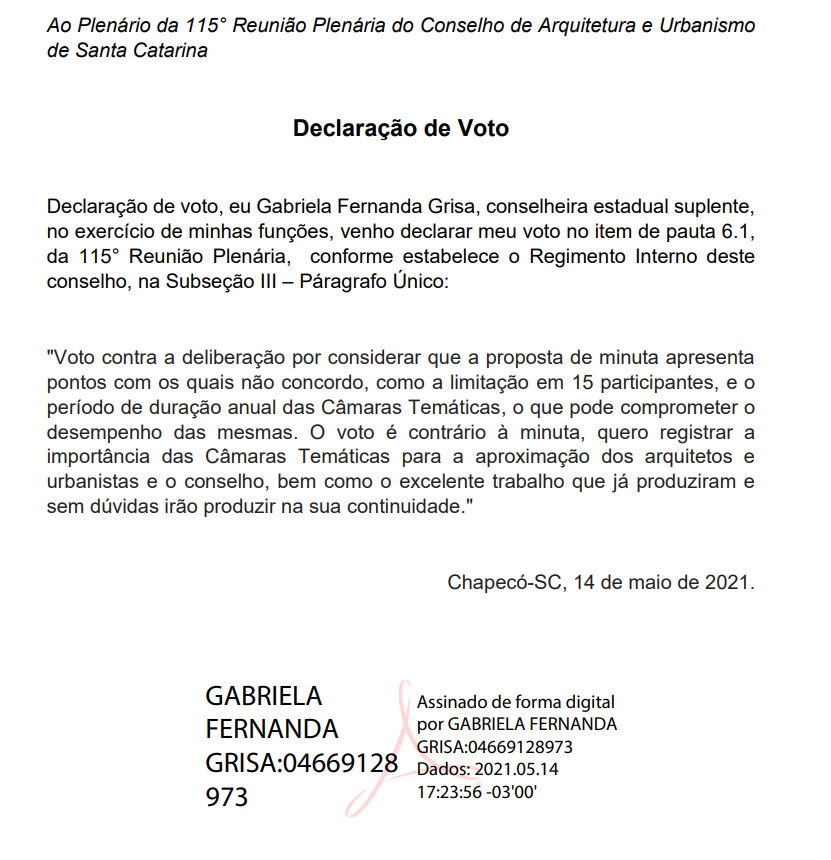 _______________________________Patrícia Figueiredo Sarquis HerdenPresidente do CAU/SC_______________________________Fernando Oliveira Volkmer Assistente Administrativo do CAU/SC